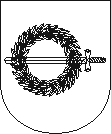 BIUDŽETINĖ ĮSTAIGA PRIEKULĖS KULTŪROS CENTRASBiudžetinė įstaiga, Turgaus g. 4, LT-96341 Priekulė,Tel. 8 (685) 41668, el. p. priekuleskc@gmail.comDuomenys kaupiami ir saugomi Juridinių asmenų registre, kodas 302296063Klaipėdos rajono savivaldybės administracijos                                                           2022-05-18   Nr. P1.1-06Kultūros, sveikatos ir socialinės politikos skyriuiDĖL VEIKLOS PLANO IR ATASKAITOSDirektorė                                                                                                                        Rūta SteponavičienėKaterina Marcinkevičienė, administratorė 8 636 83922                                                    PLANAS                                                    PLANAS                                                    PLANAS                                                    PLANAS                                                    PLANAS                                                    PLANAS                                                    PLANASEil.Nr.Eil.Nr.    Data                Veikla        Vieta   Atsakingas           asmuo1.1.06-03, 04, 17,25Folklorinė-edukacinė programa ,,Į žvejus eisiu“J. Gižo sodyba, Drevernos kultūros namaiV. Asnauskienėnemokamai2.2.06-1616.30Laimono Inio knygos „Aštuoni Kuršmarių vėjai“ pristatymas, susitikimas su autoriumi.Drevernos kultūros namaiV. Asnauskienėnemokamai3. 3. 06-16Ernsto Vicherto teatro spektaklis,,Urtė” pagal I. Simonaitės romaną ,,Aukštujų Šimonių likimas” rež. Donatas SavickisAnykščių kultūros centras D. Savickis4.4.06-1813.00Drevernos kaimo ir žvejų šventė ,,Ant marių kraštelio“ Drevernos uostas, J. Gižo sodybaV. Asnauskienėnemokamai5.5.06-2318.00Edukacinė programa festivalyje „Lauksnos 2022“Klaipėdos senamiesčio erdvėsV. Asnauskienė6.6.06-24Alasas lietuvininko kieme. Joninės (renginys nemokamas)Agluonėnų etnografinė sodyba,Parkas prie Agluonos tvenkinioA. Žilienėnemokamai7.7.06-24Liaudiškos muzikos kapelos ,,Bengeliai“ koncertinė programaMažeikių rajonas, VekšniaiJ. Petraitienė8.8.06-25 Ernsto Vicherto teatro įnteraktyvi pasaka ,,Joniukas ir Grytutė“Kleboniškiai, Radviliškio raj. D. Savickis9. 9. Per mėnesįN. Rericho reprodukcijų parodaDrevernos kultūros namaiV. AsnauskienėnemokamasATASKAITAATASKAITAATASKAITAATASKAITAATASKAITAATASKAITAATASKAITA1.04-0118.3004-0118.30Protų mūšis AgluonėnuoseParko g. 4, Agluonėnai, Klaipėdos r. Kavinė „Mažoji Prūsija“A. Žilienė2.04-0215.0004-0215.00Liaudies dainų lobynas – Karo dainos – dalyvauja Priekulės „Vėlingis”, Platelių folkloro kolektyvai. Drevernos kultūros namaiV. Asnauskienė3.04-04iki 04 -2504-04iki 04 -25Drevernos mezgėjų, nėrėjųmargučių paroda.Drevernos kultūros namaiV. Asnauskienė4.04-05, 06, 0811.0004-05, 06, 0811.00Folklorinė edukacija Priekulės I. Simonaitytės gimnazijos pradinukams.  Drevernos kultūros namaiV. Asnauskienė5.04-1516.0004-1516.00Margučių marginimo edukacijaDrevernos kultūros namaiV. Asnauskienė6.04-1518.0004-1518.00Kultūros diena. Ernsto Vicherto vardo premija „Jaunasis talentas 2021”Priekulės kultūros centrasE. Zolotova7.04-239.0004-239.00Sodo diena. Susitikimas su Dr. A. Amšėjumi, pavasario mugė Priekulės Turgaus aikštėjeG. Mizgerienė (Priekulės Ainių bendruomenė)8.04-2404-24 Priekulės liaudiškos muzikos kapelos „Bengeliai” koncertinė programa Jurginų šventėjeSkuodo kultūros centras J. Petraitienė9.04-2711.0004-2711.00Etninės veiklos projekto „Pirm ilgų čėsų — lietuvininkų pasakos tarmiškai” - pristatymas Priekulės lopšelio-darželio Drevernos skyriui.Drevernos bibliotekaV. Asnauskienė10.04-3004-30Priekulės KC moterų šokių grupės ,,Čiuoris“ pasirodymas šokių festivalyje ,,Kas kaip moka, tas taip šoka“Pagėgių kultūros centras D. Genčiuvienė